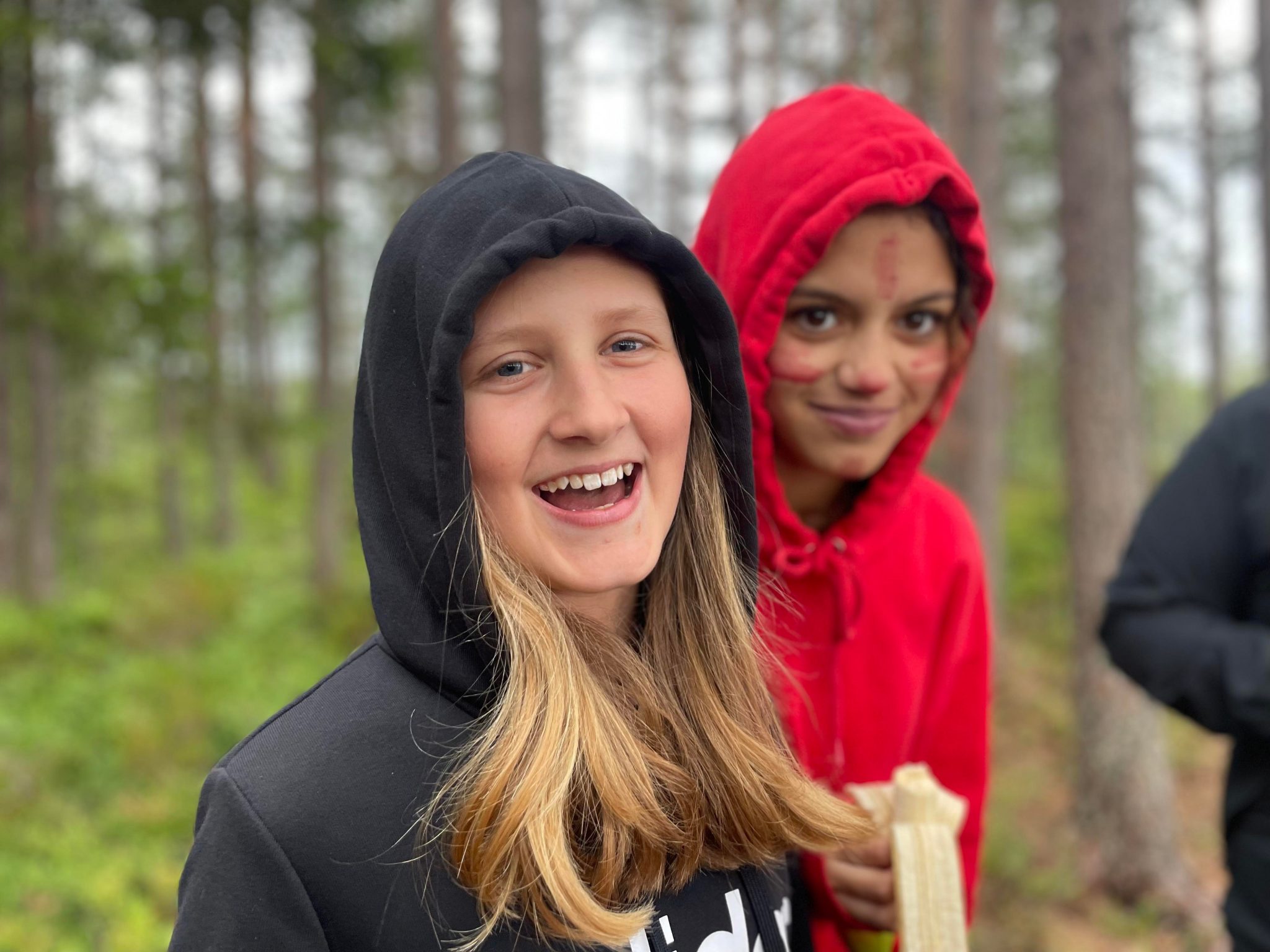 DAGS FÖR ÅRSMÖTE!Kallelse till årsmöte för KFUM ÖrebroNär?Måndag den 18 mars kl 18:00VAR?TegelbruketVEM har rösträtt?Medlem som betalat in medlemsavgiften senast 1/3. Medlemsavgiften för 2024 är 50 kr och betalas in på pgnr 270240-5 eller swisha på 123 554 3723. Ange gärna mail på inbetalning. (eller maila in din mailadress på info@kfumorebro.se)ANMÄLAN?Anmälan görs senast 13 mars genom att skicka ett mail till info@kfumorebro.se. Möteshandlingar finns på vår hemsida www.kfumorebro.se från 18 febVill du skicka en Motion?Motioner från röstberättigad medlem ska vara styrelsen tillhanda senast tre veckor före årsmötet. Motioner insändes till KFUM Örebro:s kansli.VALBEREDNING?Vill du föreslå någon till styrelsen? Kontakta mats.landholm@gmail.com eller info@fumorebro.se